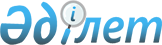 Об установлении публичного сервитутаРешение акима поселка Осакаровка Осакаровского района Карагандинской области от 12 октября 2020 года № 10. Зарегистрировано Департаментом юстиции Карагандинской области 16 октября 2020 года № 6060
      В соответствии Земельным кодексом Республики Казахстан от 20 июня 2003 года, Законом Республики Казахстан от 23 января 2001 года "О местном государственном управлении и самоуправлении в Республике Казахстан" аким поселка Осакаровка РЕШИЛ:
      1. Установить право ограниченного пользования земельным участком (публичный сервитут) государственному учреждению "Управление энергетики и жилищно-коммунального хозяйства Карагандинской области" сроком на пять лет, без изъятия земельного участка у землепользователей, в поселке Осакаровка площадью 41,53 гектар для проектирования и строительства газораспределительных сетей согласно приложению к настоящему решению.
      2. Контроль за исполнением настоящего решения возложить на заместителя акима поселка Жетписбаева Болата Оразаловича.
      3. Настоящее решение вводится в действие со дня его первого официального опубликования. Технические показатели объектов
					© 2012. РГП на ПХВ «Институт законодательства и правовой информации Республики Казахстан» Министерства юстиции Республики Казахстан
				
      аким поселка Осакаровка 

С. Акижанов
Приложение к решению
акима поселка Осакаровка
от 12 октября 2020 года
№ 10
№
Наименование
Единица измерения
Длина/Количество
Площадь, гектар
1
Распределительный газопровод высокого давления 1,2 мегапаскаль 
километр
0,82
1,66
2
Распределительный газопровод среднего давления 0,3 мегапаскаль
километр
11,93
4,77
3
Распределительный газопровод высокого давления 0,003 мегапаскаль
километр
87,4
35,01
4
Газорегуляторный пункт "Осакаровка" размером 15 метров на 10 метров
штука
1
0,015
5
Газорегуляторный пункт шкафной размером 5 метров на 3 метра
штука
24
0,039
Итого
Итого
Итого
Итого
41,53